INFORME DE TRABAJOS REALIZADOS EN EL MES DE ABRIL DE 2021Entoscado de Calles:  33 equipos de ToscaColocación de Piedra: 17 equiposColocación de caños (zanjeo – cruce de calles)Caños Medida 40: 123 caños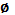 Caños Medida  60:  17 cañosCant de EquiposDireccionBarrio5ZONA SINDICATO DE LA CARNELOS SAUCES5ALTAMIRAZONA RURAL5GOWLANDZONA RURAL12ACOPIO CORRALÓN6CAMINO DE LAS BRUJAS (SANTA CATALINA)PARQUE NUEVOCant de EquiposDireccionBarrio10BAJADA DE RUTA 41 HACIA PLANTA DEPURADORARUTA 412ZONA SINDICATO DE LA CARNELOS SAUCES3ALTAMIRAZONA RURAL2CALLE 114 DE 11 A 1SAN FRANCISCOCantidadDireccionBarrio20GOWLANDZONA RURAL10ALTAMIRAZONA RURAL34 E/ 51 Y VÍASAMÉRICA3110 Y 51LA COLINA40GOWLANDZONA RURAL12ALTAMIRAZONA RURAL716 Y 61FACUNDO QUIROGA3GOWLANDZONA RURAL453 Y 110LA COLINA765 BIS Y 4SAN MARTIN4102 E/ 65 Y 7512 DE OCTUBRE5CAPS. 23 Y 112V. I. ESTE68 Y 3MEDALLA MILAGROSACantidadDireccionBarrio7GOWLANDZONA RURAL10ALTAMIRAZONA RURAL